      Azərbaycan Respublikasının                                                 Permanent Mission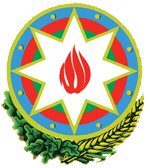            Cenevrədəki BMT Bölməsi                                          of the Republic of Azerbaijanvə digər beynəlxalq təşkilatlar yanında                                    to the UN Office and other               Daimi Nümayəndəliyi                                        International Organizations in Geneva       _______________________________________________________________________________  237 Route des Fayards, CH-1290 Versoix, Switzerland  Tel: +41 (22) 9011815   Fax: +41 (22) 9011844  E-mail: geneva@mission.mfa.gov.az  Web: www.geneva.mfa.gov.az		              Check against delivery31st session of the UPR Working GroupUPR of SenegalStatementdelivered by Marziyya Vakilova-Mardaliyeva, Second secretary of the Permanent Mission of the Republic of Azerbaijan to the UN Office and other International Organizations in Geneva5 November 2018Mr. Vice-President, Azerbaijan welcomes the delegation of Senegal and thanks this delegation for the presentation of the national report.We commend Senegal’s solid commitment to the UPR Process, as well as the progress achieved by the Government of Senegal in implementation of the recommendations received during the previous cycle of the UPR.Azerbaijan observes with great interest the positive improvements in the area of the rights of children, especially children with disabilities. We are of the view that launching such projects, as the equal opportunity card programme and provision of access to schooling and access to leisure activities to children with disabilities is particularly noteworthy. Another point to be highlighted is the significance that the Government of Senegal attaches to the eradication of gender-based violence. We welcome the Action Plan for the period 2017–2021 adopted in this regard.While taking cognisance of the efforts by the Government of Senegal to promote and protect human rights in the country, Azerbaijan would like to offer the following recommendations for the consideration of Senegal:to continue efforts in protecting rights of vulnerable groups,to maintain positive dynamics of aligning national legislation with international instruments, andto effectively continue its national nutrition policy aimed at improving the nutritional status of the population.In conclusion we wish the delegation of Senegal a very successful review.Thank you, Mr. Vice-President.